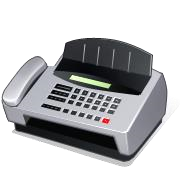 PROGRAMME ACCUEIL CLINIQUE Demande de rendez-vous Condition clinique subaiguë Signature du médecin : .................................................................................... Numéro de pratique : ....................................................................................... Date et heure  .................................................................................................. Coordonnées de la clinique du médecin requérant : ........................................  ........................................................................................................................  Numéro de télécopieur de la clinique du médecin requérant :  .........................  ........................................................................................................................ SI L’USAGER PROVIENT DE L’URGENCE ou d’une CLINIQUE SANS RENDEZ-VOUS :  Nom du médecin de famille de l’usager et nom de la clinique : .......................................  Sept. 2020  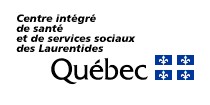 No de téléphone 	 : 450 473-6811 poste 44104 No de télécopieur : 450 473-9959 Protocole : GASTRO - 1 Anémie ferriprive asymptomatique Ferritine ≤ 11     VGM ≤ 80     HB ≥ 80 Critères d’exclusion : HB < 80                             ▪ Saignement actif (méléna) Pouls > 120                         ▪Ménorragie présenteOligurie > 12 heures Douleur thoracique Douleur abdominale T.A. < 90 mmHgRenseignements cliniques : Renseignements cliniques : J’ai pensé de remettre la prescription médicale (si nécessaire) à l’usager  □            J’ai complété le formulaire AH-702   □J’ai pensé de remettre la prescription médicale (si nécessaire) à l’usager  □            J’ai complété le formulaire AH-702   □ÉTAMPE MÉDECIN 